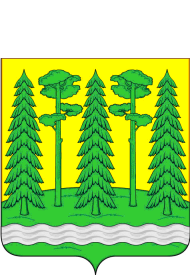 КОМИТЕТ ОБРАЗОВАНИЯАдминистрациИ Хвойнинскогомуниципального районаПРИКАЗ  от  13.10.2020  № 153                                                 р. п.  ХвойнаяО перечне районных мероприятий на 2020-2021 учебный год             В целях формирования у обучающихся высокого патриотического сознания, чувства любви к своему Отечеству, активизации детского творчества, повышения его роли в эстетическом воспитании подрастающего поколенияПРИКАЗЫВАЮ:1. Утвердить прилагаемый Перечень районных мероприятий  на 2020 год (далее Перечень).2. Руководителям  образовательных организаций, ответственных за организацию и проведение районных  мероприятий (согласно Перечню):2.1.Определить и представить контактные данные сотрудников учреждений, непосредственно ответственных за организацию и проведение районных  конкурсных мероприятий на 2020-2021 учебный  год (далее мероприятия);3. Комитету образования:  3.1.Обеспечить разработку проектов положений о каждом мероприятии, предложений по персональному составу оргкомитета проведения мероприятия для подготовки приказа;3.2. Разработать к каждому мероприятию план подготовки, сценарий, сценарный план.3.3. Обеспечить оформление протоколов  заседаний оргкомитетов по проведению мероприятия, а также итогового протокола заседания жюри для подготовки итогового приказа;3.4. Подготовить и издать  приказ об итогах мероприятия не позднее 5 дней после окончания мероприятия;3.5. Обеспечить размещение приказов об утверждении положений о проведении мероприятий и приказов об итогах мероприятий на официальном сайте комитета образования .3.6. Контроль за выполнением приказа возложить на ведущего служащего комитета образования Ольховскую Марину Владимировну. 